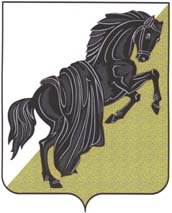 Собрание депутатовКаслинского муниципального районапятого созываЧелябинской областиР Е Ш Е Н И Е от «15» февраля 2017 года № 118								г. КаслиОб избрании временно исполняющего полномочияглавы Каслинского муниципального районаРуководствуясь пунктом 5 статьи 33 Устава Каслинского муниципального района, частью 5 статьи 33 и частью 4 статьи 95 Регламента Собрания депутатов Каслинского муниципального района, на основании решения Собрания депутатов Каслинского муниципального района от 15.02.2017 №115 «О досрочном прекращении полномочий главы Каслинского муниципального района Грачева А.В.» и учитывая результаты тайного голосования по избранию временно исполняющего полномочия главы Каслинского муниципального районаСобрание депутатов Каслинского муниципального района РЕШАЕТ:Утвердить протокол №3 заседания счетной комиссии об избрании временно исполняющего полномочия главы Каслинского муниципального района.Считать избранным по результатам тайного голосования временно исполняющим полномочия главы Каслинского муниципального района – Горобца Вячеслава Владимировича с момента досрочного прекращения полномочий главы Каслинского муниципального района Грачева А.В. до вступления в должность вновь избранного главы Каслинского муниципального района.Поручить администрации Каслинского муниципального района оформить возложение полномочий главы Каслинского муниципального района на Горобца Вячеслава Владимировича в соответствии с действующим законодательством.    Опубликовать настоящее решение в газете «Красное знамя».    Настоящее решение вступает в силу с момента его принятия. С момента вступления в силу настоящего решения, признать утратившим силу решение Собрания депутатов Каслинского муниципального района от 06.02.2017 №112 «Об избрании временно исполняющего полномочия главы Каслинского муниципального района».Председатель Собрания депутатов	Каслинского муниципального района						     Л.А.Лобашова